1.1. Описание услуги1.1. Описание услуги1.1. Описание услуги1.1. Описание услуги1.1. Описание услуги1.1. Описание услуги1.1. Описание услугиВ рамках IT-услуги осуществляется комплекс услуг, позволяющий обеспечить стабильное функционирование информационной системы ЕОС «Прослеживаемость» во всех используемых бизнес-процессах и интеграцией с сиcтемой СУРП, в установленный период доступности, а также современную поддержку пользователей.В рамках IT-услуги осуществляется комплекс услуг, позволяющий обеспечить стабильное функционирование информационной системы ЕОС «Прослеживаемость» во всех используемых бизнес-процессах и интеграцией с сиcтемой СУРП, в установленный период доступности, а также современную поддержку пользователей.В рамках IT-услуги осуществляется комплекс услуг, позволяющий обеспечить стабильное функционирование информационной системы ЕОС «Прослеживаемость» во всех используемых бизнес-процессах и интеграцией с сиcтемой СУРП, в установленный период доступности, а также современную поддержку пользователей.В рамках IT-услуги осуществляется комплекс услуг, позволяющий обеспечить стабильное функционирование информационной системы ЕОС «Прослеживаемость» во всех используемых бизнес-процессах и интеграцией с сиcтемой СУРП, в установленный период доступности, а также современную поддержку пользователей.В рамках IT-услуги осуществляется комплекс услуг, позволяющий обеспечить стабильное функционирование информационной системы ЕОС «Прослеживаемость» во всех используемых бизнес-процессах и интеграцией с сиcтемой СУРП, в установленный период доступности, а также современную поддержку пользователей.В рамках IT-услуги осуществляется комплекс услуг, позволяющий обеспечить стабильное функционирование информационной системы ЕОС «Прослеживаемость» во всех используемых бизнес-процессах и интеграцией с сиcтемой СУРП, в установленный период доступности, а также современную поддержку пользователей.В рамках IT-услуги осуществляется комплекс услуг, позволяющий обеспечить стабильное функционирование информационной системы ЕОС «Прослеживаемость» во всех используемых бизнес-процессах и интеграцией с сиcтемой СУРП, в установленный период доступности, а также современную поддержку пользователей.1.2. Способ подключения к ИТ-системе (если необходимо и в зависимости от технической возможности организации)1.2. Способ подключения к ИТ-системе (если необходимо и в зависимости от технической возможности организации)1.2. Способ подключения к ИТ-системе (если необходимо и в зависимости от технической возможности организации)1.2. Способ подключения к ИТ-системе (если необходимо и в зависимости от технической возможности организации)1.2. Способ подключения к ИТ-системе (если необходимо и в зависимости от технической возможности организации)1.2. Способ подключения к ИТ-системе (если необходимо и в зависимости от технической возможности организации)1.2. Способ подключения к ИТ-системе (если необходимо и в зависимости от технической возможности организации)Ярлык на Портале терминальных приложенийЯрлык на Портале терминальных приложенийЯрлык на Портале терминальных приложенийЯрлык на Портале терминальных приложенийЯрлык на Портале терминальных приложенийЯрлык на Портале терминальных приложенийЯрлык на Портале терминальных приложений1.3. Группа корпоративных бизнес-процессов / сценариев, поддерживаемых в рамках услуги   1.3. Группа корпоративных бизнес-процессов / сценариев, поддерживаемых в рамках услуги   1.3. Группа корпоративных бизнес-процессов / сценариев, поддерживаемых в рамках услуги   1.3. Группа корпоративных бизнес-процессов / сценариев, поддерживаемых в рамках услуги   1.3. Группа корпоративных бизнес-процессов / сценариев, поддерживаемых в рамках услуги   1.3. Группа корпоративных бизнес-процессов / сценариев, поддерживаемых в рамках услуги   1.3. Группа корпоративных бизнес-процессов / сценариев, поддерживаемых в рамках услуги   Складская логистикаУчет ТМЦУчет материаловУчет ОССкладская логистикаУчет ТМЦУчет материаловУчет ОССкладская логистикаУчет ТМЦУчет материаловУчет ОССкладская логистикаУчет ТМЦУчет материаловУчет ОССкладская логистикаУчет ТМЦУчет материаловУчет ОССкладская логистикаУчет ТМЦУчет материаловУчет ОССкладская логистикаУчет ТМЦУчет материаловУчет ОС1.4. Интеграция с корпоративными ИТ-системами1.4. Интеграция с корпоративными ИТ-системами1.4. Интеграция с корпоративными ИТ-системами1.4. Интеграция с корпоративными ИТ-системами1.4. Интеграция с корпоративными ИТ-системами1.4. Интеграция с корпоративными ИТ-системами1.4. Интеграция с корпоративными ИТ-системамиИТ-системаГруппа процессовГруппа процессовГруппа процессовГруппа процессовГруппа процессов 1С: Цифровой Росатомполучение плановых документов;получение новых элементов справочников;передача фактических документов;передача новых элементов справочников.получение плановых документов;получение новых элементов справочников;передача фактических документов;передача новых элементов справочников.получение плановых документов;получение новых элементов справочников;передача фактических документов;передача новых элементов справочников.получение плановых документов;получение новых элементов справочников;передача фактических документов;передача новых элементов справочников.получение плановых документов;получение новых элементов справочников;передача фактических документов;передача новых элементов справочников.1C: УПП Росатом – файловый обменполучение плановых документов;получение новых элементов справочников;передача фактических документов;передача новых элементов справочников.получение плановых документов;получение новых элементов справочников;передача фактических документов;передача новых элементов справочников.получение плановых документов;получение новых элементов справочников;передача фактических документов;передача новых элементов справочников.получение плановых документов;получение новых элементов справочников;передача фактических документов;передача новых элементов справочников.получение плановых документов;получение новых элементов справочников;передача фактических документов;передача новых элементов справочников.СУРП ГКполучение плановых документов в связке с ЮЗЭДО ТМЦ в части ММ/FI;получение новых элементов справочников;передача фактических документов в связке с ЮЗЭДО ТМЦ в части ММ/FI;передача новых элементов справочников.поддержка пользовательского монитора интеграции СУРПполучение плановых документов в связке с ЮЗЭДО ТМЦ в части ММ/FI;получение новых элементов справочников;передача фактических документов в связке с ЮЗЭДО ТМЦ в части ММ/FI;передача новых элементов справочников.поддержка пользовательского монитора интеграции СУРПполучение плановых документов в связке с ЮЗЭДО ТМЦ в части ММ/FI;получение новых элементов справочников;передача фактических документов в связке с ЮЗЭДО ТМЦ в части ММ/FI;передача новых элементов справочников.поддержка пользовательского монитора интеграции СУРПполучение плановых документов в связке с ЮЗЭДО ТМЦ в части ММ/FI;получение новых элементов справочников;передача фактических документов в связке с ЮЗЭДО ТМЦ в части ММ/FI;передача новых элементов справочников.поддержка пользовательского монитора интеграции СУРПполучение плановых документов в связке с ЮЗЭДО ТМЦ в части ММ/FI;получение новых элементов справочников;передача фактических документов в связке с ЮЗЭДО ТМЦ в части ММ/FI;передача новых элементов справочников.поддержка пользовательского монитора интеграции СУРПСУРП РЭАполучение плановых документов в связке с ЮЗЭДО ТМЦ в части ММ/FI;получение новых элементов справочников;передача фактических документов в связке с ЮЗЭДО ТМЦ в части ММ/FI;передача новых элементов справочников.поддержка пользовательского монитора интеграции СУРПполучение плановых документов в связке с ЮЗЭДО ТМЦ в части ММ/FI;получение новых элементов справочников;передача фактических документов в связке с ЮЗЭДО ТМЦ в части ММ/FI;передача новых элементов справочников.поддержка пользовательского монитора интеграции СУРПполучение плановых документов в связке с ЮЗЭДО ТМЦ в части ММ/FI;получение новых элементов справочников;передача фактических документов в связке с ЮЗЭДО ТМЦ в части ММ/FI;передача новых элементов справочников.поддержка пользовательского монитора интеграции СУРПполучение плановых документов в связке с ЮЗЭДО ТМЦ в части ММ/FI;получение новых элементов справочников;передача фактических документов в связке с ЮЗЭДО ТМЦ в части ММ/FI;передача новых элементов справочников.поддержка пользовательского монитора интеграции СУРПполучение плановых документов в связке с ЮЗЭДО ТМЦ в части ММ/FI;получение новых элементов справочников;передача фактических документов в связке с ЮЗЭДО ТМЦ в части ММ/FI;передача новых элементов справочников.поддержка пользовательского монитора интеграции СУРП1.5. Интеграция с внешними ИТ-системами1.5. Интеграция с внешними ИТ-системами1.5. Интеграция с внешними ИТ-системами1.5. Интеграция с внешними ИТ-системами1.5. Интеграция с внешними ИТ-системами1.5. Интеграция с внешними ИТ-системами1.5. Интеграция с внешними ИТ-системамиИТ-системаГруппа процессовГруппа процессовГруппа процессовГруппа процессовГруппа процессов Исторические системы передача справочников;передача документов;прием справочников;прием документов.передача справочников;передача документов;прием справочников;прием документов.передача справочников;передача документов;прием справочников;прием документов.передача справочников;передача документов;прием справочников;прием документов.передача справочников;передача документов;прием справочников;прием документов.1.6. Состав услуги1.6. Состав услуги1.6. Состав услуги1.6. Состав услуги1.6. Состав услуги1.6. Состав услуги1.6. Состав услугиЦентр поддержки пользователейприем, обработка, регистрация и маршрутизация поступающих от пользователей обращений;консультации пользователей в части подключения и авторизации в системе;первичное согласование листов исполнения.прием, обработка, регистрация и маршрутизация поступающих от пользователей обращений;консультации пользователей в части подключения и авторизации в системе;первичное согласование листов исполнения.прием, обработка, регистрация и маршрутизация поступающих от пользователей обращений;консультации пользователей в части подключения и авторизации в системе;первичное согласование листов исполнения.прием, обработка, регистрация и маршрутизация поступающих от пользователей обращений;консультации пользователей в части подключения и авторизации в системе;первичное согласование листов исполнения.прием, обработка, регистрация и маршрутизация поступающих от пользователей обращений;консультации пользователей в части подключения и авторизации в системе;первичное согласование листов исполнения.Функциональная поддержкадиагностика и устранение возникающих проблем и инцидентов в рамках поступающих обращений;консультировании пользователей по работе в ИТ-системе в объеме реализованных бизнес-процессов;настройка и расширение функциональности ИТ-системы в рамках поступающих обращений в случае, если данные действия не влекут за собой изменение логики реализованного бизнес-процесса;ведение матрицы ролей и полномочий, консультации пользователей по ролям;подготовка и тестирование обновлений ИТ-системы;поддержка и диагностика возникновения проблем в части пользовательского монитора интеграции в СУРПподдержка и устранение возникающих проблем при работе в целевых схемах в связке с ЮЗЭДО в части создания плановых и фактических документов диагностика и устранение возникающих проблем и инцидентов в рамках поступающих обращений;консультировании пользователей по работе в ИТ-системе в объеме реализованных бизнес-процессов;настройка и расширение функциональности ИТ-системы в рамках поступающих обращений в случае, если данные действия не влекут за собой изменение логики реализованного бизнес-процесса;ведение матрицы ролей и полномочий, консультации пользователей по ролям;подготовка и тестирование обновлений ИТ-системы;поддержка и диагностика возникновения проблем в части пользовательского монитора интеграции в СУРПподдержка и устранение возникающих проблем при работе в целевых схемах в связке с ЮЗЭДО в части создания плановых и фактических документов диагностика и устранение возникающих проблем и инцидентов в рамках поступающих обращений;консультировании пользователей по работе в ИТ-системе в объеме реализованных бизнес-процессов;настройка и расширение функциональности ИТ-системы в рамках поступающих обращений в случае, если данные действия не влекут за собой изменение логики реализованного бизнес-процесса;ведение матрицы ролей и полномочий, консультации пользователей по ролям;подготовка и тестирование обновлений ИТ-системы;поддержка и диагностика возникновения проблем в части пользовательского монитора интеграции в СУРПподдержка и устранение возникающих проблем при работе в целевых схемах в связке с ЮЗЭДО в части создания плановых и фактических документов диагностика и устранение возникающих проблем и инцидентов в рамках поступающих обращений;консультировании пользователей по работе в ИТ-системе в объеме реализованных бизнес-процессов;настройка и расширение функциональности ИТ-системы в рамках поступающих обращений в случае, если данные действия не влекут за собой изменение логики реализованного бизнес-процесса;ведение матрицы ролей и полномочий, консультации пользователей по ролям;подготовка и тестирование обновлений ИТ-системы;поддержка и диагностика возникновения проблем в части пользовательского монитора интеграции в СУРПподдержка и устранение возникающих проблем при работе в целевых схемах в связке с ЮЗЭДО в части создания плановых и фактических документов диагностика и устранение возникающих проблем и инцидентов в рамках поступающих обращений;консультировании пользователей по работе в ИТ-системе в объеме реализованных бизнес-процессов;настройка и расширение функциональности ИТ-системы в рамках поступающих обращений в случае, если данные действия не влекут за собой изменение логики реализованного бизнес-процесса;ведение матрицы ролей и полномочий, консультации пользователей по ролям;подготовка и тестирование обновлений ИТ-системы;поддержка и диагностика возникновения проблем в части пользовательского монитора интеграции в СУРПподдержка и устранение возникающих проблем при работе в целевых схемах в связке с ЮЗЭДО в части создания плановых и фактических документов Поддержка интеграционных процессовмониторинг интеграционных сценариев в рамках поддерживаемых бизнес-процессов;диагностика и устранение возникающих инцидентов и проблем в части передачи данных через интеграционную шину в рамках поступающих обращений.мониторинг интеграционных сценариев в рамках поддерживаемых бизнес-процессов;диагностика и устранение возникающих инцидентов и проблем в части передачи данных через интеграционную шину в рамках поступающих обращений.мониторинг интеграционных сценариев в рамках поддерживаемых бизнес-процессов;диагностика и устранение возникающих инцидентов и проблем в части передачи данных через интеграционную шину в рамках поступающих обращений.мониторинг интеграционных сценариев в рамках поддерживаемых бизнес-процессов;диагностика и устранение возникающих инцидентов и проблем в части передачи данных через интеграционную шину в рамках поступающих обращений.мониторинг интеграционных сценариев в рамках поддерживаемых бизнес-процессов;диагностика и устранение возникающих инцидентов и проблем в части передачи данных через интеграционную шину в рамках поступающих обращений.ИТ-инфраструктураведение полномочий в ИТ-системе в рамках разработанной концепции ролей и полномочий – предоставление, продление и прекращение прав доступа пользователей;обновление программного обеспечения ИТ-системы в объеме реализованных функциональных направлений и бизнес-функций;установка и обновление серверного программного обеспечения, требуемого для бесперебойного функционирования ИТ-системы в соответствии со спецификацией;обеспечение резервного копирования и восстановления баз данных в случае необходимости; предоставление прав доступа, присвоение соответствующих ролей в системе ведения учетных записей пользователей.мониторинг КЦ ГосСОПКАподдержка оборудования, рекомендованного к использованию в системе ЕОС Прослеживаемость ведение полномочий в ИТ-системе в рамках разработанной концепции ролей и полномочий – предоставление, продление и прекращение прав доступа пользователей;обновление программного обеспечения ИТ-системы в объеме реализованных функциональных направлений и бизнес-функций;установка и обновление серверного программного обеспечения, требуемого для бесперебойного функционирования ИТ-системы в соответствии со спецификацией;обеспечение резервного копирования и восстановления баз данных в случае необходимости; предоставление прав доступа, присвоение соответствующих ролей в системе ведения учетных записей пользователей.мониторинг КЦ ГосСОПКАподдержка оборудования, рекомендованного к использованию в системе ЕОС Прослеживаемость ведение полномочий в ИТ-системе в рамках разработанной концепции ролей и полномочий – предоставление, продление и прекращение прав доступа пользователей;обновление программного обеспечения ИТ-системы в объеме реализованных функциональных направлений и бизнес-функций;установка и обновление серверного программного обеспечения, требуемого для бесперебойного функционирования ИТ-системы в соответствии со спецификацией;обеспечение резервного копирования и восстановления баз данных в случае необходимости; предоставление прав доступа, присвоение соответствующих ролей в системе ведения учетных записей пользователей.мониторинг КЦ ГосСОПКАподдержка оборудования, рекомендованного к использованию в системе ЕОС Прослеживаемость ведение полномочий в ИТ-системе в рамках разработанной концепции ролей и полномочий – предоставление, продление и прекращение прав доступа пользователей;обновление программного обеспечения ИТ-системы в объеме реализованных функциональных направлений и бизнес-функций;установка и обновление серверного программного обеспечения, требуемого для бесперебойного функционирования ИТ-системы в соответствии со спецификацией;обеспечение резервного копирования и восстановления баз данных в случае необходимости; предоставление прав доступа, присвоение соответствующих ролей в системе ведения учетных записей пользователей.мониторинг КЦ ГосСОПКАподдержка оборудования, рекомендованного к использованию в системе ЕОС Прослеживаемость ведение полномочий в ИТ-системе в рамках разработанной концепции ролей и полномочий – предоставление, продление и прекращение прав доступа пользователей;обновление программного обеспечения ИТ-системы в объеме реализованных функциональных направлений и бизнес-функций;установка и обновление серверного программного обеспечения, требуемого для бесперебойного функционирования ИТ-системы в соответствии со спецификацией;обеспечение резервного копирования и восстановления баз данных в случае необходимости; предоставление прав доступа, присвоение соответствующих ролей в системе ведения учетных записей пользователей.мониторинг КЦ ГосСОПКАподдержка оборудования, рекомендованного к использованию в системе ЕОС Прослеживаемость Адаптация ИТ-системыРазвитие и адаптация ИТ-системы в части реализации нового функционала в рамках настоящей услуги не осуществляется.Развитие и адаптация ИТ-системы в части реализации нового функционала в рамках настоящей услуги не осуществляется.Развитие и адаптация ИТ-системы в части реализации нового функционала в рамках настоящей услуги не осуществляется.Развитие и адаптация ИТ-системы в части реализации нового функционала в рамках настоящей услуги не осуществляется.Развитие и адаптация ИТ-системы в части реализации нового функционала в рамках настоящей услуги не осуществляется.1.7. Наименование и место хранения пользовательской документации:1.7. Наименование и место хранения пользовательской документации:1.7. Наименование и место хранения пользовательской документации:1.7. Наименование и место хранения пользовательской документации:1.7. Наименование и место хранения пользовательской документации:1.7. Наименование и место хранения пользовательской документации:1.7. Наименование и место хранения пользовательской документации:ИТ-системаПуть: S:\Проекты\D-1C1-2\09-Рабочие папки\28.Инструкции пользователей\Инструкции пользователейПуть: S:\Проекты\D-1C1-2\09-Рабочие папки\28.Инструкции пользователей\Инструкции пользователейПуть: S:\Проекты\D-1C1-2\09-Рабочие папки\28.Инструкции пользователей\Инструкции пользователейПуть: S:\Проекты\D-1C1-2\09-Рабочие папки\28.Инструкции пользователей\Инструкции пользователейПуть: S:\Проекты\D-1C1-2\09-Рабочие папки\28.Инструкции пользователей\Инструкции пользователейПортал Госкорпорации «Росатом»Путь: Портал ИТ\Инструкции\ЕОС-Прослеживаемость\ИнструкцииПуть: Портал ИТ\Инструкции\ЕОС-Прослеживаемость\ИнструкцииПуть: Портал ИТ\Инструкции\ЕОС-Прослеживаемость\ИнструкцииПуть: Портал ИТ\Инструкции\ЕОС-Прослеживаемость\ИнструкцииПуть: Портал ИТ\Инструкции\ЕОС-Прослеживаемость\ИнструкцииИное местоПуть: … → … не реализованоПуть: … → … не реализованоПуть: … → … не реализованоПуть: … → … не реализованоПуть: … → … не реализованоИное местоПуть: … → … не реализованоПуть: … → … не реализованоПуть: … → … не реализованоПуть: … → … не реализованоПуть: … → … не реализованоИное местоПуть: … → … не реализованоПуть: … → … не реализованоПуть: … → … не реализованоПуть: … → … не реализованоПуть: … → … не реализовано1.8. Ограничения по оказанию услуги1.8. Ограничения по оказанию услуги1.8. Ограничения по оказанию услуги1.8. Ограничения по оказанию услуги1.8. Ограничения по оказанию услуги1.8. Ограничения по оказанию услуги1.8. Ограничения по оказанию услуги1.8.1. В п.1.3. представлен полный перечень групп бизнес-процессов / сценариев, реализованных в информационной системе.
Для каждого отдельно взятого Заказчика осуществляется поддержка того перечня бизнес-процессов/ сценариев, который был внедрен и введен в постоянную (промышленную) эксплуатацию приказом по организации Заказчика.
1.8.2. Для автоматизированных/информационных систем в защищённом исполнении действуют ограничения, предусмотренные для объектов информатизации, аттестованных по требованиям безопасности информации.1.8.1. В п.1.3. представлен полный перечень групп бизнес-процессов / сценариев, реализованных в информационной системе.
Для каждого отдельно взятого Заказчика осуществляется поддержка того перечня бизнес-процессов/ сценариев, который был внедрен и введен в постоянную (промышленную) эксплуатацию приказом по организации Заказчика.
1.8.2. Для автоматизированных/информационных систем в защищённом исполнении действуют ограничения, предусмотренные для объектов информатизации, аттестованных по требованиям безопасности информации.1.8.1. В п.1.3. представлен полный перечень групп бизнес-процессов / сценариев, реализованных в информационной системе.
Для каждого отдельно взятого Заказчика осуществляется поддержка того перечня бизнес-процессов/ сценариев, который был внедрен и введен в постоянную (промышленную) эксплуатацию приказом по организации Заказчика.
1.8.2. Для автоматизированных/информационных систем в защищённом исполнении действуют ограничения, предусмотренные для объектов информатизации, аттестованных по требованиям безопасности информации.1.8.1. В п.1.3. представлен полный перечень групп бизнес-процессов / сценариев, реализованных в информационной системе.
Для каждого отдельно взятого Заказчика осуществляется поддержка того перечня бизнес-процессов/ сценариев, который был внедрен и введен в постоянную (промышленную) эксплуатацию приказом по организации Заказчика.
1.8.2. Для автоматизированных/информационных систем в защищённом исполнении действуют ограничения, предусмотренные для объектов информатизации, аттестованных по требованиям безопасности информации.1.8.1. В п.1.3. представлен полный перечень групп бизнес-процессов / сценариев, реализованных в информационной системе.
Для каждого отдельно взятого Заказчика осуществляется поддержка того перечня бизнес-процессов/ сценариев, который был внедрен и введен в постоянную (промышленную) эксплуатацию приказом по организации Заказчика.
1.8.2. Для автоматизированных/информационных систем в защищённом исполнении действуют ограничения, предусмотренные для объектов информатизации, аттестованных по требованиям безопасности информации.1.8.1. В п.1.3. представлен полный перечень групп бизнес-процессов / сценариев, реализованных в информационной системе.
Для каждого отдельно взятого Заказчика осуществляется поддержка того перечня бизнес-процессов/ сценариев, который был внедрен и введен в постоянную (промышленную) эксплуатацию приказом по организации Заказчика.
1.8.2. Для автоматизированных/информационных систем в защищённом исполнении действуют ограничения, предусмотренные для объектов информатизации, аттестованных по требованиям безопасности информации.1.8.1. В п.1.3. представлен полный перечень групп бизнес-процессов / сценариев, реализованных в информационной системе.
Для каждого отдельно взятого Заказчика осуществляется поддержка того перечня бизнес-процессов/ сценариев, который был внедрен и введен в постоянную (промышленную) эксплуатацию приказом по организации Заказчика.
1.8.2. Для автоматизированных/информационных систем в защищённом исполнении действуют ограничения, предусмотренные для объектов информатизации, аттестованных по требованиям безопасности информации.1.9. Норматив на поддержку1.9. Норматив на поддержку1.9. Норматив на поддержку1.9. Норматив на поддержку1.9. Норматив на поддержку1.9. Норматив на поддержку1.9. Норматив на поддержкуПодразделениеПредельное значение трудозатрат на поддержку 1 единицы объемного показателя по услуге (чел.мес.)Предельное значение трудозатрат на поддержку 1 единицы объемного показателя по услуге (чел.мес.)Предельное значение трудозатрат на поддержку 1 единицы объемного показателя по услуге (чел.мес.)Предельное значение трудозатрат на поддержку 1 единицы объемного показателя по услуге (чел.мес.)Предельное значение трудозатрат на поддержку 1 единицы объемного показателя по услуге (чел.мес.)Функциональная поддержкаПоддержка интеграционных процессовИТ-инфраструктура1.10. Дополнительные параметры оказания услуги1.10. Дополнительные параметры оказания услуги1.10. Дополнительные параметры оказания услуги1.10. Дополнительные параметры оказания услуги1.10. Дополнительные параметры оказания услуги1.10. Дополнительные параметры оказания услуги1.10. Дополнительные параметры оказания услуги1.10.1. Допустимый простой ИТ-ресурса в течении года, часов15,5515,5515,5515,5515,551.10.2. Срок хранения данных резервного копирования (в календарных днях)30303030301.10.3. Целевая точка восстановления ИТ-ресурса (RPO) (в рабочих часах)444441.10.4. Целевое время восстановления ИТ-ресурса (RTO) (в рабочих часах)888881.10.5. Обеспечение катастрофоустойчивости ИТ-ресурсаДаДаДаДаДа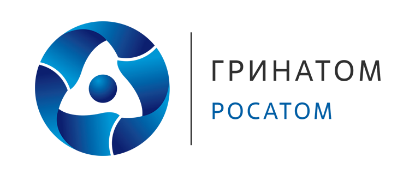 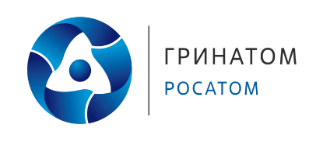 